                        Consorzio di Bonifica dell’Emilia Centrale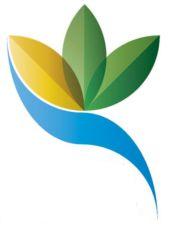               SOCIETA’ PARTECIPATERagione Sociale                       CEA Consorzio Energia Acque      Misura della partecipazione   Fondo consortile € 14.500 possesso  1 quota consortile Durata impegno                        31/12/2020        (data termine durata società)Oggetto sociale: L’acquisto in comune, l’approvvigionamento la distribuzione, la   ripartizione di fonti energeticheSede  Via Zucchini, 13   42144 FerraraC.F. e P.IVA 01545680389Oneri complessivi a carico del bilancio consortileNumero rappresentanti del consorzio nel Consiglio di amministrazioneNessunoRisultati di Bilancio ultimi tre esercizi finanziariDati relativi agli incarichi di trattamento economico complessivoIl Consorzio non ha fini di lucro e non distribuisce utili neppure in caso di scioglimento ai consorziatiCollegamento con i siti istituzionali delle società partecipate nei quali sono pubblicati i dati relativi ai componenti degli organi di indirizzo politico e ai soggetti titolari di incarichi dirigenziali, di collaborazione o consulenza.http://www.ceaconsorzioenergiaacque.it/struttura2010Sottoscrizione di una azione da € 1.000 (delibera del Consiglio di Amministrazione provvisorio n. 350 del 17/9/2010)201420152016339.909184.920457.200NominativoCompenso  Data di nominaData di scadenza  Ghirardello Germano  17/03/20144 anni Delle Vacche Franco  17/03/20144 anniDESCRIZIONE DELLE FUNZIONI ATTRIBUITE E DELLE ATTIVITA' SVOLTE IN FAVORE DELLA AMMINISTRAZIONE O DELLE ATTIVITA’ DI SERVIZIO PUBBLICO AFFIDATE